Applied Microbiology and BiotechnologyIsolation of thermostable lignocellulosic bacteria from chicken manure compost and a M42 family endocellulase cloning from Geobacillus thermodenitrificans Y7Lingling Ma1, Yuchun Zhao1,2, Limin Meng1, Xin Wang1, Yanglei Yi1, Yuanyuan Shan1, Bianfang Liu1, Yuan Zhou1, Xin Lü1*1 Lab of Bioresources, College of Food Science and Engineering, Northwest A&F University, Yangling, Shaanxi Province 712100, China2 State Key Laboratory of Microbial Metabolism, Joint International Research Laboratory of Metabolic & Developmental Sciences, and School of Life Sciences and Biotechnology, Shanghai Jiao Tong University, Shanghai 200030, China*Correspondence: Tel./Fax: +86-029-87082985. E-mail: xinlu@nwsuaf.edu.cnSupplementary 1Template gene sequence of primers designing of Cel-9 which searched from NCBI database.DEFINITION   Geobacillus thermoleovorans CCB_US3_UF5, complete genome.ACCESSION   CP003125 REGION: 2807136..2808224CDS             complement (1..1089)                     /locus_tag="GTCCBUS3UF5_30560"                     /note="similar to Cellulase M and related proteins                     COG1363;                     similar to Putative aminopeptidase ysdC of root UniRef                     RepID=YSDC_BACSU"                     /codon_start=1                     /transl_table=11                     /product="aminopeptidase ysdC"                     /protein_id="AEV20358.1"SequenceATGGCGAAGTTGGACGAAACGTTGACGATGCTGAAAGCGCTGACCGATGCGAAAGGCGTCCCGGGCAATGAGCGGGAAGCGCGCGATGTGATGAAGACATACATAGCTCCGTATGCGGATGAAGTGACAACGGATGGCCTCGGCAGCTTGATCGCCAAAAAAGAAGGGAAATCGGGCGGGCCGAAAGTGATGATCGCCGGCCATTTGGATGAAGTCGGCTTTATGGTGACGCAAATCGACGACAAAGGATTCATCCGCTTCCAAACGCTCGGCGGCTGGTGGAGCCAAGTGATGCTCGCCCAGCGCGTGACGATCGTGACGAAAAAAGGCGACATCACCGGCGTCATCGGTTCGAAGCCGCCGCACATTCTGCCGCCGGAGGCGCGCAAAAAACCGGTGGAAATCAAAGATATGTTCATCGACATCGGCGCGACAAGCCGCGAGGAAGCGATGGAGTGGGGCGTCCGCCCGGGCGATATGATCGTGCCGTATTTTGAATTTACGGTATTGAACAATGAAAAAATGCTGCTCGCGAAAGCATGGGACAACCGGATCGGCTGTGCGGTCGCCATCGATGTGCTCAAGCAGCTGAAAGGCGTCGACCATCCAAACACGGTATACGGCGTCGGCACGGTGCAGGAAGAAGTCGGCTTGCGCGGCGCGCGCACGGCCGCCCAATTCATTCAGCCAGATATCGCGTTTGCTGTTGACGTCGGCATTGCCGGCGACACGCCGGGGGTGTCGGAAAAAGAAGCGATGGGCAAACTCGGCGCCGGCCCGCACATCGTCTTGTACGACGCAACGATGGTGTCGCACCGCGGCTTGCGCGAATTTGTCATCGAAGTGGCGGAAGAGCTCAACATTCCGTACCATTTTGATGCCATGCCAGGCGGCGGTACGGACGCGGGAGCGATTCACTTAACCGGCATCGGCGTTCCGTCGCTCACGATTGCCATCCCGACGCGCTACATCCACTCGCACGCCGCCATTTTGCACCGCGACGACTACGAAAACACGGTCAAGCTGCTTGTTGAGGTGATCAAACGGCTTGACGCCGACAAAGTGAAACAACTGACGTTTGACGAATAASupplementary 2Recombinant Cel-9 whole gene sequence and amino acids sequence. 6×His and another two more amino acids are marked out underline.>Cel-9 ORF gene sequenceATGGCGAAGTTGGACGAAACGTTAACAATGCTGAAAGCGTTGACGGATGCAAAAGGTGTCCCGGGCAATGAACGGGAAGCGCGCGAAGTGATGAAAACATACATAGCCCCATATGCGGACGAAGTAACGACCGACGGTCTCGGCAGCTTGATCGCCAAAAAAGAAGGAAAAGCTGGCGGACCGAAAGTCATGATTGCCGGCCATTTGGACGAAGTCGGCTTTATGGTCACGCAAATCGATGATAAAGGATTCATCCGCTTCCAAACGCTCGGCGGCTGGTGGAGCCAAGTGATGCTCGCCCAACGAGTGACCATCGTAACGAAAAAGGGCGACATCACCGGTGTGATCGGTTCGAAGCCGCCGCACATTTTGCCGCCGGAGGCGCGCAAAAAACCGGTTGATATTAAAGATATGTTCATTGACATCGGTGCGAAGAGCCGTGACGAAGCGATGAAGTGGGGCGTCCGCCCAGGCGATATGATCGTACCGTATTTTGAGTTTACCGTGTTGAACAATGAAAAAATGCTGTTAGCCAAAGCGTGGGACAACCGGATCGGCTGTGCGATCGCCATTGATGTGCTCAAGCAGCTGAAAGGCGTTGACCACCCGAACACGGTGTATGGTGTCGGCACGGTACAGGAAGAAGTCGGTTTGCGCGGGGCGCGCACGGCTGCCCAATTCATTCAACCGGACATCGCTTTTGCCGTTGACGTCGGCGTGGCAGGCGATACGCCAGGTGTCTCGGAAAAAGAAGCGATGGGCAAGCTCGGCGCCGGCCCGCACATTGTCCTATACGATGCAACGATGGTGTCGCATCGCGGTTTGCGCGAATTTGTCATCGAAGTGGCGGAAGAGCTGAACATTCCGTATCACTTTGACGCCATGCCAGGCGGCGGCACGGACGCGGGGGCGATTCATTTAACCGGCAGCGGTGTCCCGTCACTGACGATCGCCATTCCAACCCGCTACATCCATTCGCATGCTTCCATTTTGCATCGCGATGACTATGAAAACACGGTCAAGCTATTAGTCGAAGTCATTAAACGGCTTGATGCTGATAAAGTGAAACAACTGACGTTTGACGAACTCGAGCACCACCACCACCACCACTGA>Cel-9 amino acids sequenceMAKLDETLTMLKALTDAKGVPGNEREAREVMKTYIAPYADEVTTDGLGSLIAKKEGKAGGPKVMIAGHLDEVGFMVTQIDDKGFIRFQTLGGWWSQVMLAQRVTIVTKKGDITGVIGSKPPHILPPEARKKPVDIKDMFIDIGAKSRDEAMKWGVRPGDMIVPYFEFTVLNNEKMLLAKAWDNRIGCAIAIDVLKQLKGVDHPNTVYGVGTVQEEVGLRGARTAAQFIQPDIAFAVDVGVAGDTPGVSEKEAMGKLGAGPHIVLYDATMVSHRGLREFVIEVAEELNIPYHFDAMPGGGTDAGAIHLTGSGVPSLTIAIPTRYIHSHASILHRDDYENTVKLLVEVIKRLDADKVKQLTFDELEHHHHHHSupplementary 3Table S3Ratio of diameter of transparent circle to colony diameterSupplementary 4 (a) TIC of control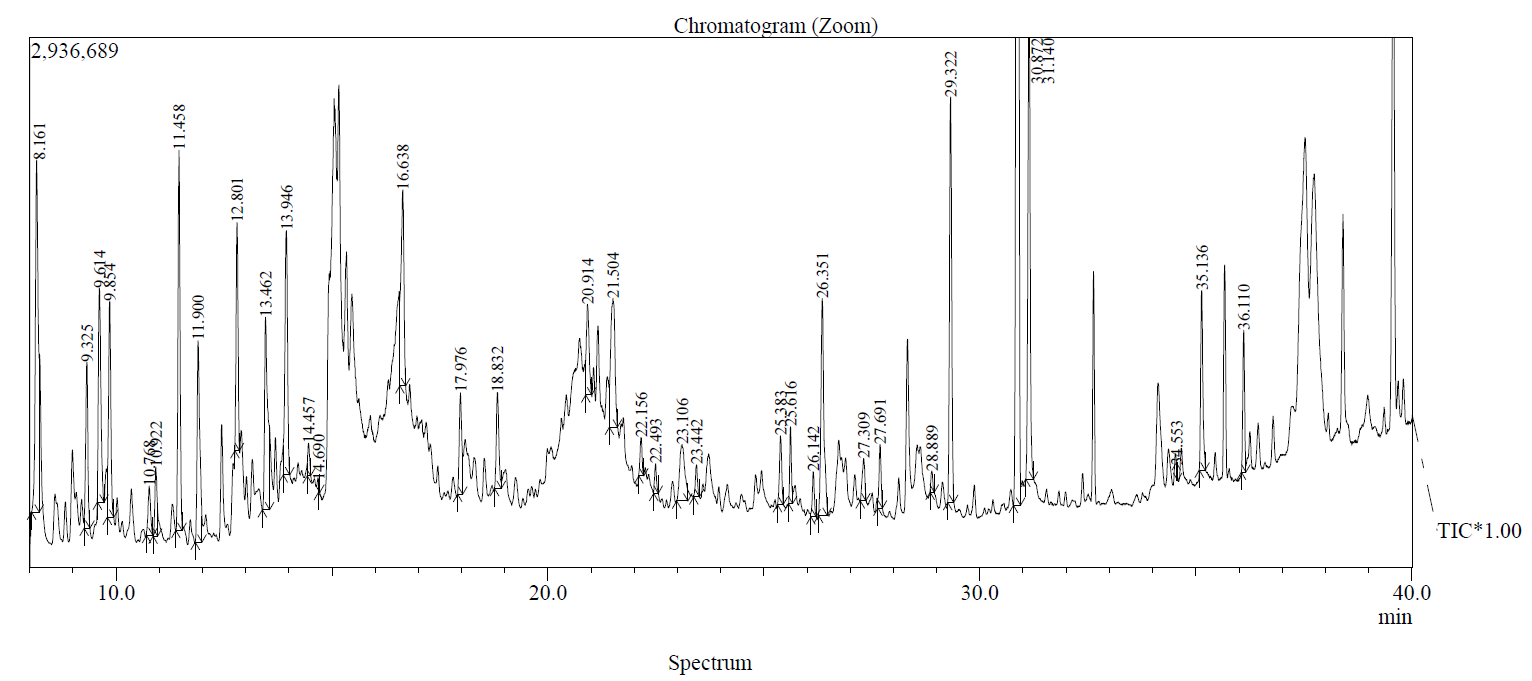 (b) TIC of Y7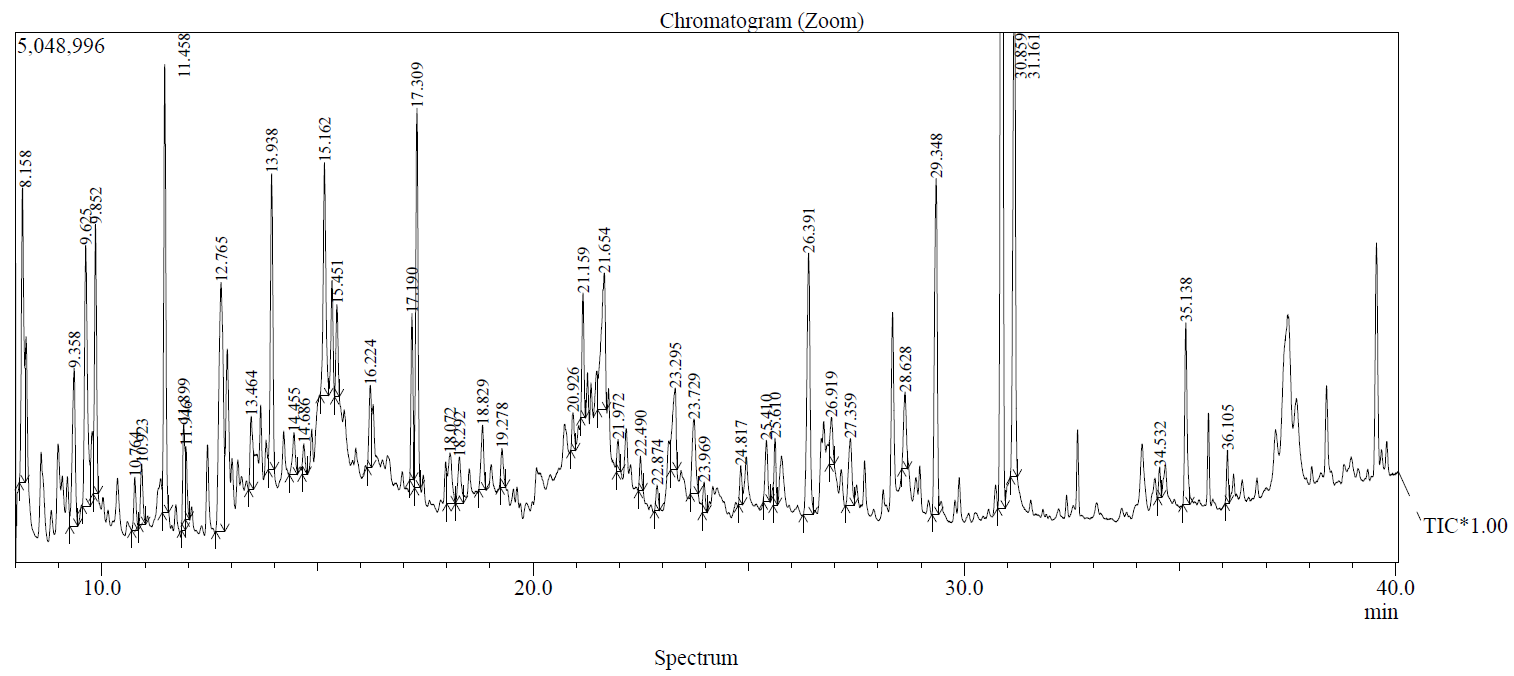 Figure S4The total ion chromatogram (TIC) corresponding to aromatic compounds from control and Y7 treated samples.Supplementary 5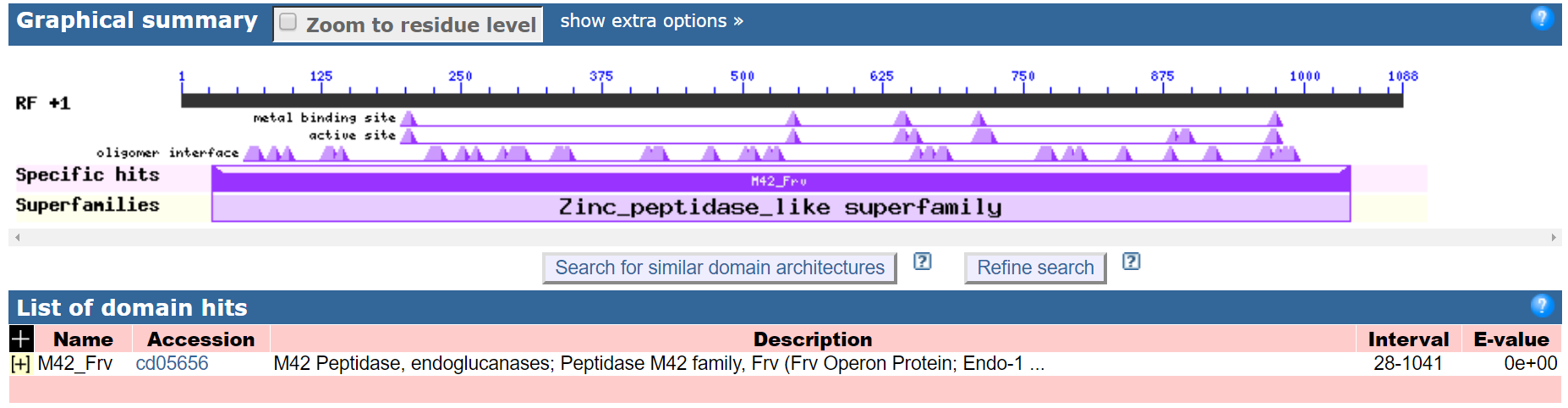 Figure S5The protein sequence of Y7- cellulase hit the M42_Frv domain, which is annotated as the “M42 Peptidase, Endoglucanases; Peptidase M42 family, Frv subfamily (cd05656, M42 Peptidase, Endoglucanases)”.Strain no.Clearing zone diameter/mmColony diameter/mmICMCY718.544.6Y191543.8Y16123.53.4Y1311.53.53.3Y11343.3Y121343.3Y181343.3Y41243.0Y91243.0Y151452.8Y2124.52.7Y3832.7Y61352.6Y111352.6Y51042.5Y81562.5Y141252.4Y101462.3Y171362.2Y201371.9